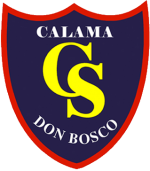 “Cultivemos el arte de escuchar y acompañar”COORDINACIÓN PEDAGÓGICACALENDARIO DE EVALUACIONES PRIMER SEMESTRE 2018CURSO: 8º AÑO “D”Este calendario de evaluación no incluye los trabajos clase a clase que se desarrollan en las distintas asignaturas.ABRILAsignaturaTipo de evaluaciónUnidad y/o ContenidoLunes 02 Martes 03 Miércoles 04 Ed. MusicalEvaluación GrupalHimno de CalamaJueves 05 Viernes 06Lunes 09Martes 10 MatemáticaPrueba EscritaSección 1 Operaciones con números positivos y negativos.Miércoles 11 Ciencias NaturalesEvaluación trabajo practico ´´Sistemas´´ trabajo grupalSistemasJueves 12InglésPresentación GrupalMuseo.Viernes 13 Taller Habilidades Prueba Individual (selección múltiple).Textos literarios y no literarios: Comprensión lectoraLunes 16 HistoriaGuía Evaluada nº1 “ Taller de Habilidades”La Edad Media y los inicios de la Edad Moderna (Semana del 16 al 20 de Abril)Martes 17 Lengua y LiteraturaEvaluación grupal, taller de escritura.Unidad I: Proceso de escrituraTextos narrativos.Miércoles 18 Jueves 19 Viernes 20 Artes VisualesTrabajo en clases: Plástico / Lineado / PuntilismoManifestaciones visuales de la naturaleza y su relación con las personasLunes 23 Martes 24Lengua y LiteraturaDisertación. Trabajo Grupal.Lectura Complementaria: “Don Bosco, historia de un cura”Miércoles 25 MatemáticaPrueba escritaSección 2 Potencias y raíces cuadradasJueves 26Ed. FísicaPrueba 1Viernes 27Lunes 30MAYOAsignaturaTipo de evaluaciónUnidad y/o ContenidoMartes 01FERIADOMiércoles 02 Ed. MusicalEvaluación IndividualRepertorio MusicalJueves 03 InglésPrueba EscritaSonido final –ed /Past Simple/ Sonidos /ϴ/ y /ð/ Opiniones / Pedir información/ Expresar posesión (pronombres posesivos)Viernes 04Lunes 07ReligiónActividad individualReflexión “Un sueño...posible ¡A dónde va el mundo?”Martes  08Miércoles 09Ciencias NaturalesEvaluación escrita (individual)Unidad I: Nutrición y saludJueves  10Viernes 11Lunes  14Martes  15Lengua y LiteraturaEvaluación escrita. Individual.Unidad II textos líricos.Miércoles  16Jueves 17Viernes 18HistoriaTaller HabilidadesEvaluación Parcial nº1Taller grupalBaja Edad Media e Inicios de la Edad Moderna (siglos X al XV)Expresión escrita: Confección de textos (diarios, revistas, cuentos, etc.)Lunes 21FERIADOMartes 22HistoriaLengua y LiteraturaGuía Evaluada nº2 “Taller de Habilidades”Evaluación escrita. IndividualInicios de la Edad Moderna (Semana del 22 al 25 de Mayo).“La experiencia del amor”Miércoles 23MatemáticaPrueba EscritaSección 3 Variaciones porcentualesJueves  24Viernes 25Artes VisualesTrabajo plástico, contraste de luminosidad.El paisaje y los elementos naturales.Lunes 28ReligiónActividad grupal“Un sueño...posible ¡A dónde va el mundo?”Martes 29Miércoles 30Jueves 31Ed FísicaPrueba 2 JUNIOAsignaturaTipo de evaluaciónUnidad y/o ContenidoViernes 01Lunes 04 ReligiónRevisión de cuadernoContenidos 1º semestreMartes 05Miércoles 06Ciencias NaturalesEd. MusicalElaboración maqueta ´´Célula´´ trabajo grupalEvaluación IndividualUnidad II: ´´CÉLULA´´Canto e instrumentaciónJueves 07Viernes 08Lunes 11Martes 12MatemáticaPrueba EscritaSección 5 Ecuaciones e inecuacionesMiércoles 13InglésTrabajo GrupalJueves 14Viernes 15Taller habilidadesPrueba individual Comprensión auditiva: Directrices básicas (escuchar y seguir instrucciones).Lunes 18Martes 19Lengua y LiteraturaTaller dramatización. Grupal.Unidad III: Textos DramáticosMiércoles 20Jueves 21HistoriaEvaluación Parcial nº2Edad Moderna , Renacimiento, Humanismo, Reforma Religiosa y Revolución Científica (Siglos XVI y XVIII)Viernes 22Artes VisualesActividad individual Técnicas de grabado.Lunes 25HistoriaHistoriaReligiónElaboración y exposición de afiches históricosRevisión de cuadernos nº1 1er semestreActividad grupalBaja Edad Media y Edad Moderna (25 de Junio al 6 de Julio)Edad Media (Alta y Baja)Edad Moderna (siglos XV al XVIII) (Semana del 25 al 30 de Junio)La vida es fiesta Ya, pero todavía noMartes 26Lengua y LiteraturaEvaluación escrita. IndividualLectura Complementaria: “El diario de Ana Frank”Miércoles 27Ciencias NaturalesEd. MusicalEvaluación escrita individualEvaluación IndividualUnidad II: ´´CELULA´´Canto e instrumentaciónJueves 28InglésArtes VisualesPrueba EscritaEvauación Proceso.Describir procesos (palabras de secuencia)/ Verbos modales/ Sonidos /s/ y /z/ Conectores / Vocabulario: sistemas y cuerpo humano/ ImperativoRevisión croquera.Viernes 29Taller HabilidadesTaller grupal exposición Expresión oral: Presentación temas libres al grupo curso.JULIOAsignaturaTipo de evaluaciónUnidad y/o ContenidoLunes 02FERIADOMartes 03Miércoles 04MatemáticaPrueba EscritaSección 6 Función lineal y función afínJueves 05Ed. FísicaPrueba 3Viernes 06